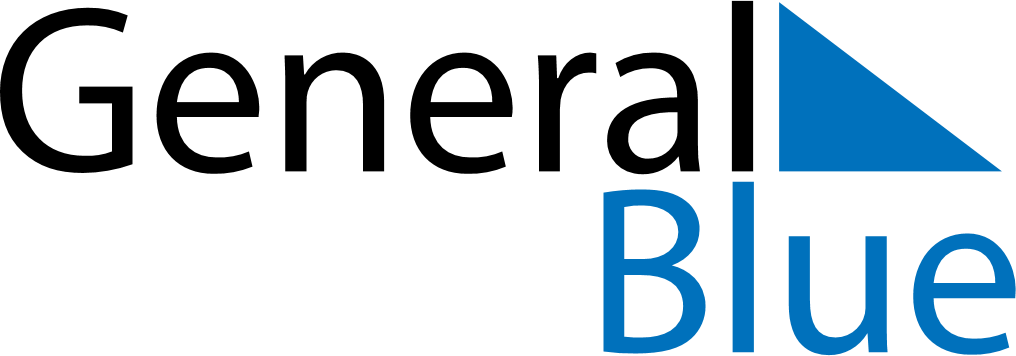 February 1684February 1684February 1684February 1684February 1684SundayMondayTuesdayWednesdayThursdayFridaySaturday1234567891011121314151617181920212223242526272829